   НИКИТИНА Е.Н.ПОНЕДЕЛЬНИК: «ДОМОВЁНОК»  14ч-15чВТОРНИК:  «ВАНЯ-МАНЯ» - 15ч - 16чСРЕДА:  «АЙ, ДА МЫ!»   - 17ч - 18чЧЕТВЕРГ: «ВАНЯ-МАНЯ»  - 17ч -18чПЯТНИЦА:  «КАРАМЕЛЬКИ» -15ч - 16ч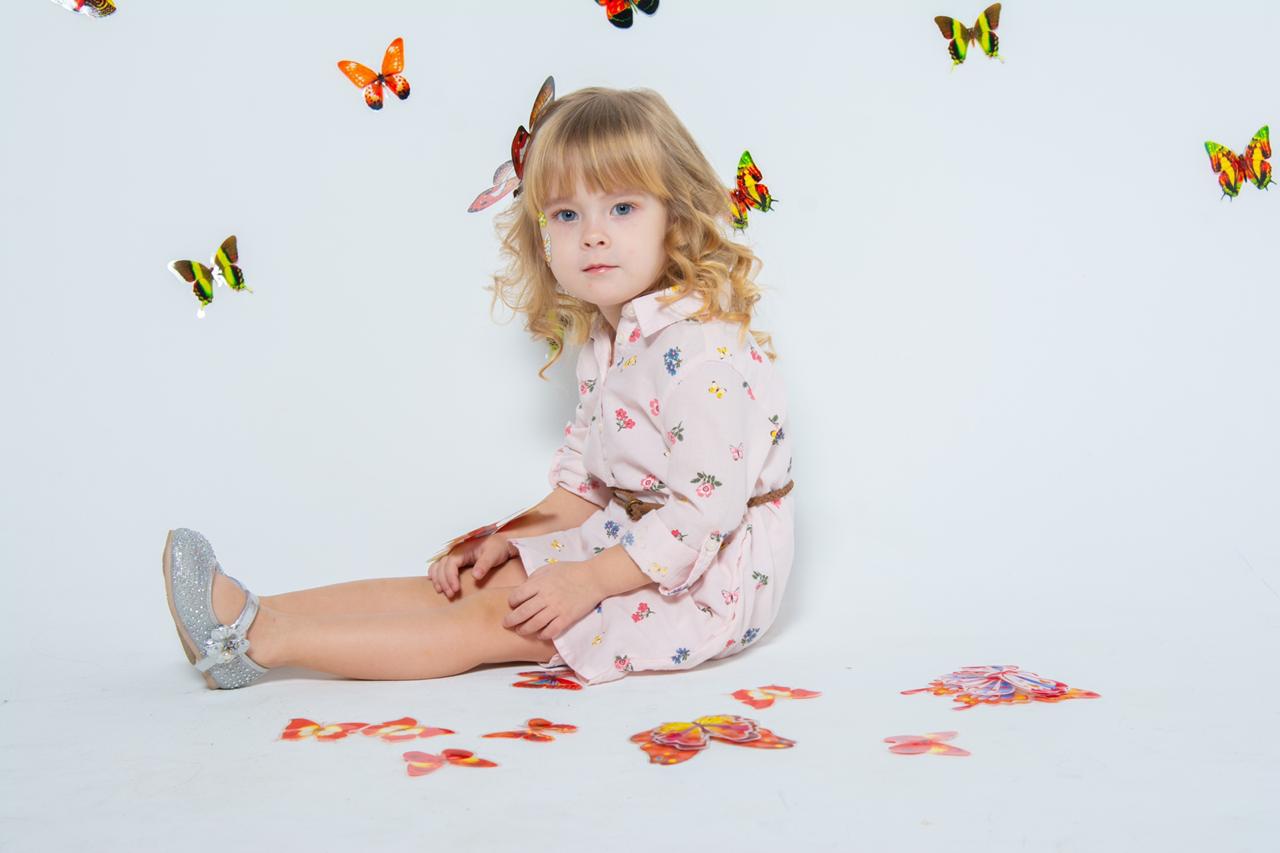 